Publicado en Sant Just Desvern el 11/03/2024 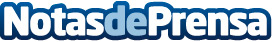 Schaeffler publica el Informe de sostenibilidad 2023Estrategia de sostenibilidad con diez áreas de actuación conforme a las tres dimensiones ESG. La descarbonización supone el principal reto medioambiental. El desarrollo de productos es clave para una transformación tecnológica sostenible. Responsabilidad social y dirección empresarial corporativa basada en valores Datos de contacto:Núria GalimanySchaeffler+34934803677Nota de prensa publicada en: https://www.notasdeprensa.es/schaeffler-publica-el-informe-de_1 Categorias: Internacional Nacional Finanzas Ecología Sostenibilidad Industria Industria Automotriz Otras Industrias Innovación Tecnológica Actualidad Empresarial http://www.notasdeprensa.es